Пояснительная запискаЗначение физики в школьном образовании определяется ролью физической науки в жизни современного общества, ее влиянием на темпы развития научно-технического прогресса. Обучение физике вносит вклад в политехническую подготовку путем ознакомления учащихся с главными направлениями научно-технического прогресса, физическими основами работы приборов, технических устройств, технологических установок. В задачи обучения физике входит: — развитие мышления учащихся, формирование у них умений самостоятельно приобретать и применять знания, наблюдать и объяснять физические явления;— овладение школьными знаниями об экспериментальных фактах, понятиях, законах, теориях, методах физической науки; о современной научной картине мира; о широких возможностях применения физических законов в технике и технологии;— усвоение школьниками идей единства строения материи и неисчерпаемости процесса ее познания, понимание роли практики в познании, диалектического, характера физических явлений и законов; — формирование познавательного интереса к физике и технике, развитие творческих способностей, осознанных мотивов учения; подготовка к продолжению образования и сознательному выбору профессии.При изучении физических теорий, мировоззренческой интерпретации законов формируются знания учащихся о современной научной картине мира. Воспитанию учащихся служат сведения о перспективах развития физики и техники, о роли физики в ускорении научно-технического прогресса.Рабочая программа, тематическое и поурочное планирование изучения физики в 8 классе составлена по программе А.В.Перышкин, Е.М.Гутник для основной общеобразовательной  школы с учетом обязательного минимума содержания основного общего образования по физике 1998 года. Изучение учебного материала предполагает использование учебника А.В.Перышкин «Физика-8». Согласно учебному плану МБОУ Шибертуйская СОШ 2014-2015 учебный год на изучение физики в объеме обязательного минимума содержания основных образовательных программ отводится 2 ч в неделю (68 часов за год). Наглядность преподавания физики и создание условий наилучшего понимания учащимися физической сущности изучаемого материала возможно через применение демонстрационного эксперимента. Перечень демонстраций необходимых для организации наглядности учебного процесса по каждому разделу указан в программе. У большинства учащихся дома в личном пользовании имеют компьютеры, что дает возможность расширять понятийную базу знаний учащихся по различным разделам курса физики. Использование обучающих программ расположенных в образовательных Интернет сайтах  или использование CD – дисков с обучающими программами («Живая физика», «Открытая физика» и др.) создает условия для формирования умений проводить виртуальный физический эксперимент.   В Планировании предусмотрено выполнение десяти лабораторных работ и семи контрольных работ по основным разделам курса физики 8 класса. Текущий контроль ЗУН учащихся рекомендуется проводить по дидактическим материалам, рекомендованным министерством просвещения РФ в соответствии с обязательным минимумом содержания основного общего образования по физике..   Учебно-тематический план 8 классСодержание программыТребования к уровню подготовки учащихся8 класс  (68 ч, 2 ч в неделю)1. Тепловые явления (28 часов)Тепловое движение. Тепловое равновесие. Температура и ее измерение. Связь температуры со средней скоростью теплового хаотического движения частиц.Внутренняя энергия. Работа и теплопередача как способы изменения внутренней энергии тела. Виды теплопередачи: теплопроводность, конвекция, излучение. Количество теплоты. Удельная теплоемкость. Плавление и кристаллизация. Удельная теплота плавления и парообразования. Удельная теплота сгорания. Расчет количества теплоты при теплообмене.Закон сохранения энергии в тепловых процессах. Необратимость процессов теплопередачи.Испарение и конденсация. Насыщенный пар. Влажность воздуха.Кипение. Зависимость температуры кипения от давления.  Принципы работы тепловых двигателей. Паровая турбина. Двигатель внутреннего сгорания. КПД теплового двигателя. Объяснение устройства и принципа действия холодильника.Преобразования энергии в тепловых машинах. Экологические проблемы использования тепловых машин.Демонстрации:Принцип действия термометра.Изменение внутренней энергии тела при совершении работы и при теплопередаче.Теплопроводность различных материалов.Конвекция в жидкостях и газах.Теплопередача путем излучения.Сравнение удельных теплоемкостей различных веществ.Явление испарения.Кипение воды.Постоянство температуры кипения жидкости.Явления плавления и кристаллизации.Измерение влажности воздуха психрометром или гигрометром.Устройство четырехтактного двигателя внутреннего сгорания.Устройство паровой турбиныЛабораторные работы: Сравнение количества теплоты при смешивании  воды разной температуры.Определение удельной теплоемкости твердого тела.Наблюдение за охлаждением воды при ее испарении и определение влажности воздуха.Учащимся необходимо знать и уметь:Наблюдение и описание различных видов теплопередачи; объяснение этих явлений на основе представлений об атомно-молекулярном строении вещества, закона сохранения энергии в тепловых процессах; объяснение этих явлений.Измерение физических величин: температуры, количества теплоты, удельной теплоемкости, удельной теплоты плавления льда, влажности воздуха.Проведение простых физических опытов и экспериментальных исследований по выявлению зависимостей: температуры остывающей воды от времени, температуры вещества от времени при изменениях агрегатных состояний вещества.Практическое применение физических знаний для учета теплопроводности и теплоемкости различных веществ в повседневной жизни.Объяснение устройства и принципа действия физических приборов и технических объектов: термометра, психрометра, паровой турбины, двигателя внутреннего сгорания, холодильника.2. Электрические явления (23 часа)Электризация тел. Электрический заряд. Два вида электрических зарядов. Взаимодействие зарядов. Закон сохранения электрического заряда. Электрическое поле. Действие электрического поля на электрические заряды. Проводники, диэлектрики и полупроводники. Дискретность электрического заряда. Электрон. Строение атома.Постоянный электрический ток. Источники постоянного тока. Действия электрического тока.  Сила тока. Амперметр. Напряжение. Вольтметр. Электрическое сопротивление. Электрическая цепь. Закон Ома для участка электрической цепи. Последовательное и параллельное соединения проводников. Удельное сопротивление. Реостаты. Работа и мощность электрического тока. Закон Джоуля-Ленца. Лампа накаливания. Плавкие предохранители. Носители электрических зарядов в металлах, полупроводниках, электролитах и газах. Полупроводниковые приборы. Демонстрации:Электризация тел.Два рода электрических зарядов.Устройство и действие электроскопа.Проводники и изоляторы.Электризация через влияниеПеренос электрического заряда с одного тела на другоеЗакон сохранения электрического заряда. Устройство конденсатора. Энергия заряженного конденсатора.Источники постоянного тока.Составление электрической цепи.Электрический ток в электролитах. Электролиз.Электрический ток в полупроводниках. Электрические свойства полупроводников.Электрический разряд в газах.Измерение силы тока амперметром.Наблюдение постоянства силы тока на разных участках неразветвленной электрической цепи.Измерение силы тока в разветвленной электрической цепи.Измерение напряжения вольтметром. Изучение зависимости электрического сопротивления проводника от его длины, площади поперечного сечения и материала. Удельное сопротивление.Реостат и магазин сопротивлений.Измерение напряжений в последовательной электрической цепи.Зависимость силы тока от напряжения на участке электрической цепи.Лабораторные работы:Сборка электрической цепи и измерение силы тока на различных участках электрической цепи.Сборка электрической цепи и измерение напряжения на различных участках электрической цепи.Регулирование силы тока реостатом и измерение сопротивления проводника с помощью амперметра и вольтметра.Измерение мощности и работы тока в электрической лампе.Учащимся необходимо знать и уметьНаблюдение и описание электризации тел, взаимодействия электрических зарядов, теплового действия тока; объяснение этих явлений.Измерение физических величин: силы тока, напряжения, электрического сопротивления, работы и мощности тока.Проведение простых физических опытов и экспериментальных исследований по изучению: электростатического взаимодействия заряженных тел, последовательного и параллельного соединения проводников, зависимости силы тока от напряжения на участке цепи.Практическое применение физических знаний для безопасного обращения с электробытовыми приборами; предупреждения опасного воздействия на организм человека электрического тока.Объяснение устройства и принципа действия физических приборов и технических объектов: амперметра, вольтметра.3. Магнитные явления (6 часов)Опыт Эрстеда. Магнитное поле тока. Взаимодействие постоянных магнитов. Магнитное поле Земли. Электромагнит.  Действие магнитного поля на проводник с током.  Сила Ампера. Электродвигатель. Электромагнитное реле.Демонстрации:Опыт Эрстеда.Магнитное поле тока.Действие магнитного поля на проводник с током.Устройство электродвигателя.Лабораторные работы:Сборка электромагнита и испытание его действия.Изучение электрического двигателя постоянного тока.Учащимся необходимо знать и уметьНаблюдение и описание взаимодействия магнитов, действия магнитного поля на проводник с током; объяснение этих явлений.Проведение простых физических опытов и экспериментальных исследований по изучению: действия магнитного поля на проводник с током.Практическое применение физических знаний для изучения устройства и принципа действия электрического звонка, телеграфного аппарата, электромагнитного реле,  динамика, электродвигателя.Объяснение устройства и принципа действия физических приборов и технических объектов: электрического звонка, телеграфного аппарата, электромагнитного реле,  динамика, электродвигателя.4. Световые явления  (11 часов)Источники света. Прямолинейное распространение света. Отражение и преломление света. Закон отражения света. Плоское зеркало. Линза. Фокусное расстояние линзы. Формула линзы. Оптическая сила линзы. Построение изображений даваемых тонкой линзой. Глаз как оптическая система. Оптические приборы. Принцип действия проекционного аппарата и фотоаппарата.Свет - электромагнитная волна. Дисперсия света.  Влияние электромагнитных излучений на живые организмы. Демонстрации:Источники света.Прямолинейное распространение света.Закон отражения света.Изображение в плоском зеркале.Преломление света.Ход лучей в собирающей линзе.Ход лучей в рассеивающей линзе.Получение изображений с помощью линз.Лабораторные работы:Получение изображения с помощью линзы.Учащимся необходимо знать и уметьНаблюдение и описание отражения, преломления и дисперсии света; объяснение этих явлений.Измерение физических величин: фокусного расстояния собирающей линзы.Проведение простых физических опытов и экспериментальных исследований по изучению: угла отражения света от угла падения, угла преломления света от угла падения.Практическое применение физических знаний для выявления зависимости угла отражения света от угла падения, угла преломления света от угла падения.Объяснение устройства и принципа действия физических приборов и технических объектов: очков, фотоаппарата, проекционного аппарата.Список литературы.1. Перышкин,А.В.Физика 8: Учеб. для  общеобразоват. учреждений/А.В.Перышкин.  - 7-е изд.- М.:Дрофа, 2003. – 256с.2. Золотов, В.А.Задачи по физике в 6-7 классов/А.В.Золотов - М.:Просвещение,   19703. Лукашик, В.И. Сборник задач по физике для 7-8 кл средней  школы/И.В. Лукашик. - М.:Просвещение, 1994. – 191 с.4. Степанова, Г.Н. Сборник  вопросов  и  задач по физике для 7-8 классов/Г.Н.Степанова. -Санкт-Петербург,1995. –316 с.5. Степанова,Г.Н. Сборник  вопросов и задач по физике для 10-11 классов/Г.Н.Степанова. - Санкт-Петербург,1996.6. Степанов,Д.Л. Сборник задач и заданий по физике с сельскохозяйственным содержанием: Учебное пособие/Д.Л.Степанов. – Шадринск:Изд-во ПО «Исеть»,2005. –39с7. Рымкевич,А.П. Сборник задач по физике для 9-10 классов средней школы/А.П.Рымкевич. - 10-е изд., перераб. - М.:Просвещение,1968.-191 с.Электронно-образовательные ресурсы1.Учебное электронное издание «Физика 7-11 классы практикум» -  ФИЗИКОН, 2004.2.Физика библиотека наглядных пособий 7-11 классы – Дрофа, 2004.3.Открытая астрономия 9-11 классы – ФИЗИКОН, 2005.4.Физпрактикум 9-11 классы/ В.В.Алешкин, А.А.Большакова, А.Н.Сальников – Алекс Проф. 5.Каталог образовательных ресурсов сети Интернет. http://katalog.iot.ru/ 6.Российский общеобразовательный портал.  http://www.school.edu.ru/  7.Единый каталог образовательных Интернет-ресурсов.       http://window.edu.ru/  , http://shkola.edu.ru/.   http://www.km-school.ru/  Контрольная работа №1 по теме «Способы изменения внутренней энергии»Вариант №1Закрытую пробирку погрузили в горячую воду. Изменилась ли кинетическая и потенциальная энергия молекул воздуха в пробирке? Если изменилась, то как?При помоле пшеничного зерна мука из-под жерновов выходит горячей. Выпеченный из муки хлеб из печи вынимают горячим. Одинакова ли причина повышения температуры муки и хлеба? Ответ обосновать.Если деревянный брусок, инкрустированный металлом обернуть листом бумаги и подержать некоторое время над пламенем спиртовки, то бумага сначала обуглится в местах несоприкасающихся с металлом. Почему?На молочно-товарных  фермах для охлаждения молока используют специальные резервуары охладители, в которых в верхней  части резервуара проходят  трубы  с  циркулирующей  по ним холодной водой. Объясните принцип действия данного охладителя молока.В результате сильных температурных  колебаний, происходящих от резкой  смены  весенних  ночных заморозков и дневного нагрева солнцем, стволы фруктовых деревьев в садах получают повреждения - ожоги. Чтобы предохранить деревья от солнечного ожога, их обмазывают известковым молоком или белой глиной. Почему такая обмазка предохраняет деревья от ожогов?Вариант №2На столе в кухне стоят стакан и графин с одой. Одинакова ли внутренняя энергия воды в этих сосудах? Ответ обосновать.После обработки на точильном круге зубило становится горячим. Зубило вынутое из кузнечного горна, тоже горячее. Одинакова ли причина повышения температуры зубила в первом и во втором случаях? Ответ обосновать.Зачем на зиму приствольные круги земли плодовых деревьев покрывают слоями торфа, соломы или древесных опилок?Зимой для сокращения расстояния между  населенными пунктами, разделенными рекой, пользуются  ледовой трассой, дорогой через реку. Что нужно  сделать, чтобы толщина льда на переправе соответствовала условиям  безопасности, (Лед нарастал более толстым слоем без применения искусственного полива)? Для получения сливок в домашних условиях одни хозяйки ставят  банку с молоком на окно, а другие в холодильник или спускают банку с молоком в холодную яму. Где сливки отстоятся быстрее? Ответ обосновать. Объясните,  какое физическое явление  лежит  в основе такого способа получения сливок.Контрольная работа №2 по теме «Тепловые явления»Вариант №11. Определите количество теплоты, необходимое для нагревания чугунного радиатора водяного отопления массой  от 20 до 42оС. Удельная теплоемкость чугуна 460 Дж/кг оС.2. При сгорании спирта выделилось 5,4 МДж теплоты. Определите массу сгоревшего  спирта, если его удельная теплота сгорания равна 27 МДж/кг.3. Стальную болванку массой , раскаленную до 650оС,опускают для закалки в сосуд, содержащий  воды при температуре 15оС. Какова удельная теплоемкость стали, если вода нагрелась до 28оС? Удельная теплоемкость воды 4200 Дж/(кг оС).4. Определите  КПД примуса, если для нагревания  воды от 10 до 100оС в нем сожгли  керосина. Удельная теплоемкость воды 4200  Дж/(кг оС), а удельная теплота сгорания топливо 46 МДж/кг.Вариант №21. Какое  количество теплоты потребуется для того, чтобы нагреть на 40оС медный цилиндр массой . Удельная теплоемкость меди 400 Дж/кг оС.2. При сгорании спирта выделилось 2,7  МДж  теплоты. Определите массу сгоревшего  спирта, если его удельная теплота сгорания равна 27 МДж/кг.3. Стальное сверло массой  при остывании от 140 до 40 оС выделяет столько же теплоты, сколько необходимо для нагревания воды массой  от 35 до 40 оС. Определите удельную теплоемкость стали. Удельная теплоемкость воды 4200 Дж/(кг оС).4. Определите  КПД керосинки, если для нагревания  воды от 20 до 100оС в нем сожгли  керосина. Удельная теплоемкость воды 4200  Дж/(кг оС), а удельная теплота сгорания топливо 46 МДж/кг.Контрольная работа №3 по теме «Плавление и кристаллизация».Вариант №11. Медную деталь массой  нужно нагреть от 25 до 525 °С. Какое количество теплоты требуется для этого? Удельная теплоемкость меди 400 Дж/кг . оС.2. Трактор при вспашке земли израсходовал дизельное топливо массой , удельная теплота сгорания которого 4,4.107 Дж/кг. Какая энергия выделилась при сгорании топлива?3. Какую энергию отдаст в окружающее пространство вода массой 1 т при охлаждении от 15°С до 0°С  и превращении ее в лед при 0°С? Удельная теплоемкость воды 4200 Дж/кг . оС. Удельная теплота плавления льда 3,4.105 Дж/кг.4. В калориметр, теплоемкостью которого можно пренебречь, брошен кусок льда массой  при температуре –15 ‘С. Затем в калориметр наливают воду при 70оС. Окончательная температура, которая устанавливается в калориметре. равна 10оС . Сколько воды было налито в калориметр? Удельная теплоемкость воды 4200 Дж/кг . оС. Удельная теплота плавления льда 3,4.105 Дж/кг. Удельная теплоемкость льда 2100 Дж/кг . оС. Вариант №21. Железный утюг массой  при включении в электрическую сеть нагрелся от 20 до 120 °С. Какое количество теплоты получил утюг? 2. Двигателем моторной лодки израсходован бензин массой . Какая энергия выделилась при сгорании бензина? Удельная теплота сгорания бензина 4,6.107 Дж/кг.3. Какая энергия требуется для плавления алюминия массой , имеющего температуру 20°С? Температура плавления алюминия 660оС. Удельная теплоемкость алюминия 920 Дж/кг.оС. Удельная теплота плавления алюминия  3,9.105 Дж/кг.4. В калориметр, теплоемкостью которого можно пренебречь, находится  воды при 12°С. В воду бросают кусок льда массой  при температуре –10 °С . Какая температура установится в калориметре? Удельная теплоемкость воды 4200 Дж/кг . оС. Удельная теплота плавления льда 3,4.105 Дж/кг. Удельная теплоемкость льда 2100 Дж/кг . оС.   Контрольная работа №4 по теме «Изменения агрегатного состояния вещества». Вариант №11.Какое количество теплоты выделится при конденсации водяного пара массой 2,5кг, имеющего температуру 100оС? Удельная теплота парообразования воды 2,3 МДж/кг.2. Какое количество теплоты необходимо для того, чтобы расплавить кусок свинца массой 0,5кг взятого при температуре плавления? Удельная теплота плавления свинца 2,5*104Дж/кг.                                             3. Какое количество теплоты потребуется для нагревания   воды  от 20 до 42оС в чугунной кастрюле массой ? Удельная теплоемкость чугуна 460 Дж/(кг оС), Удельная теплоемкость воды 4200 Дж/(кг оС), плотность воды 1000 кг/м3.4. Автомобиль на пути , развивал силу тяги 760 Н. Какая масса бензина, удельной теплотой сгорания 44 МДж/кг, сгорает при движении автомобиля? КПД двигателя автомобиля 22%.Вариант №21. Какое количество теплоты выделится при кристаллизации 0,5кг цинка, взятого при температуре плавления ? Удельная теплота плавления цинка 120кДж/кг.2. Из чайника выкипела вода массой 0,5кг. Какое количество теплоты оказалось излишне затраченным? Удельная теплота парообразования воды 2,3 МДж/кг.3. Какое количество теплоты необходимо затратить для  превращения льда массой  в воду температурой 0оС, если начальная температура льда –10°С? Удельная теплоемкость льда 2100 Дж/(кг оС), удельная теплота плавления льда 3,4.10-5 Дж/кг.4. Какую массу воды можно нагреть  от 10 до 100оС на примусе, если в нем сожгли  керосина?  КПД примуса 50%, удельная теплоемкость воды 4200  Дж/(кг оС), а удельная теплота сгорания топливо 46 МДж/кг.Контрольная работа №5 по теме «Законы постоянного тока» Вариант №11. Вычислите сопротивление елочной гирлянды, состоящей из 20 ламп, соединенных последовательно, если каждая из них имеет сопротивление 12 Ом.2. Какое количество теплоты выделится за 5 с в проводнике сопротивлением 25 Ом, если сила тока в цепи 2 А?3. Две электрические лампы сопротивлением 250 Ом и 190 Ом включены последовательно  в сеть с напряжением 220 В. Вычислите силу тока в каждой лампе и падение напряжения на каждой лампе?4.Сколько времени потребуется для нагревания  2  литров  воды, взятой при температуре 20 градусов, можно нагреть до температуры кипения при помощи кипятильника  сопротивлением 48 Ом? Напряжение сети 127 В. (Удельная теплоемкость  воды 4200 Дж/кг*град.. Плотность воды 1000 кг/м3.)Вариант №21. Два резистора сопротивлением 3 Ом и 6 Ом соединены параллельно. Чему равно их общее сопротивление?2. Электроплитка включена в сеть с напряжением 220 В работает 2 часа при этом ток в спирали электроплитки равен 3 А. Какую работу совершает электрический ток в спирали электроплитки?3. Две лампочки сопротивлением 110 Ом и 55 Ом включены параллельно в сеть с напряжением 110 В. Вычислить силу тока в каждой лампочке и общую силу тока в цепи.4. На сколько градусов нагреется 2 литра трансформаторного масла, взятого при  температуре 10о С, при помощи нагревателя мощностью 800 Вт за 10 минут? Удельная теплоемкость масла 2400 Дж/кг*град. Плотность масла 800 кг/м3. Контрольная работа № 6 по теме «Электромагнитные явления» Вариант №1I. Когда электрические заряды находятся в покое, то вокруг них обнаруживается ...1. электрическое поле.           2. магнитное поле.3. электрическое и магнитное поля.II. Как располагаются железные опилки в магнитном поле прямого тока?1. Беспорядочно.      2. По прямым линиям вдоль проводника.3. По замкнутым кривым, охватывающим проводник.III. Какие металлы сильно притягиваются магнитом?1. Чугун.     2. Никель.      3. Кобальт.     4. Сталь.IV. Когда к магнитной стрелке поднесли один из полюсов постоянного магнита, то южный полюс стрелки оттолкнулся. Какой полюс поднесли?1. Северный.         2. Южный.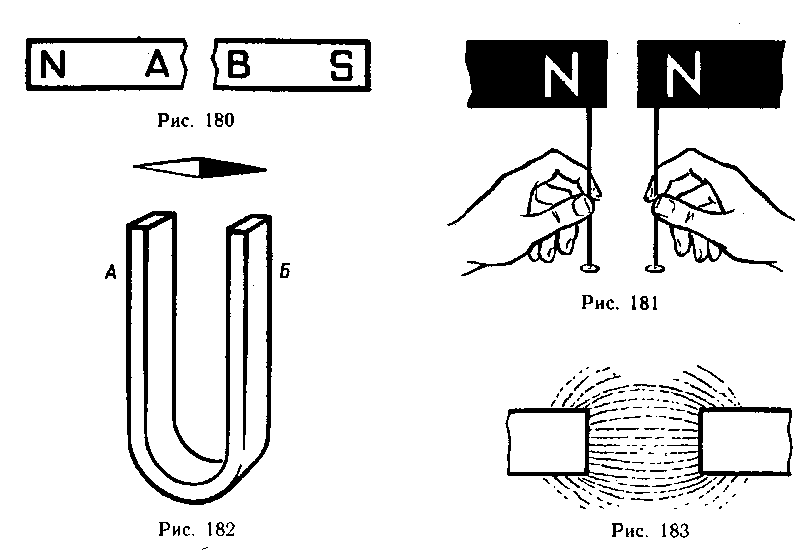 V. Стальной магнит ломают пополам. Будут ли обладать магнитными свойствами концы А и	 В на месте излома магнита (рис. 180)?1. Концы А и В магнитными свойствами обладать не будут.2. Конец А станет северным магнитным полюсом, а В -южным.3. Конец В станет северным магнитным полюсом, а А -южным.VI. К одноименным магнитным полюсам подносят стальные булавки. Как расположатся булавки, если их отпустить (рис. 181)?1. Будут висеть отвесно.        2. Головки притянутся друг к другу. 3. Головки оттолкнутся друг от друга.VII. Как направлены магнитные линии между полюсами дугообразного магнита (рис.182)?1. От А к Б.              2. От Б к А.VIII. Одноименными или разноименными полюсами образован  магнитный спектр (рис.183)?1. Одноименными.      2. Разноименными.IX. Какие магнитные полюсы изображены на рисунке 184?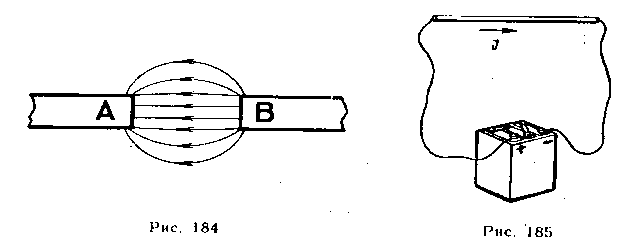 1. А — северный, В — южный.2. А — южный, В — северный.3. А — северный, В — северный.4. А — южный, В — южный.Х. Северный магнитный полюс расположен у ... географического полюса, а южный — у ...1. южного... северного.    2. северного... южного.ХI. Опишите устройство и принцип действия электрического звонка. Сделайте схематический рисунок поясняющий устройство звонка. ХII. При работе электромагнитного подъемного крана часть груза не оторвалась от полюсов электромагнита при выключении тока. Что надо сделать, чтобы груз отделился? Объясните почему. Вариант №2I. К источнику тока с помощью проводов присоединили металлический стержень (рис. 185). Какие поля образуются вокруг стержня, когда в нем возникнет ток?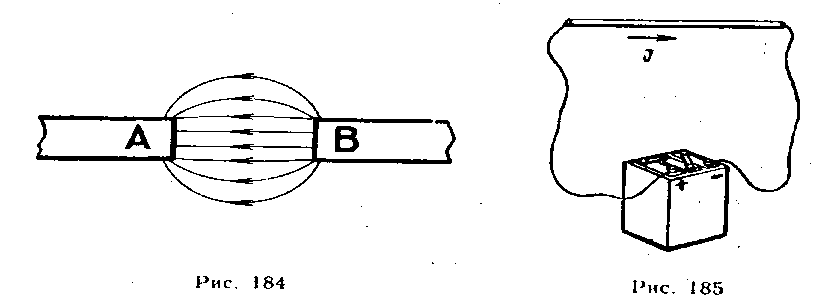 1. Одно лишь электрическое поле.2. Одно лишь магнитное поле.3. Электрическое и магнитное поля. II. Что представляют собой магнитные линии магнитного поля тока?1. Замкнутые кривые, охватывающие проводник.2. Кривые, расположенные около проводника.3. Окружности.III. Какое вещество из перечисленных ниже слабо притягивается магнитом?	1. Бумага.   2. Сталь.    3. Никель.    4. Чугун.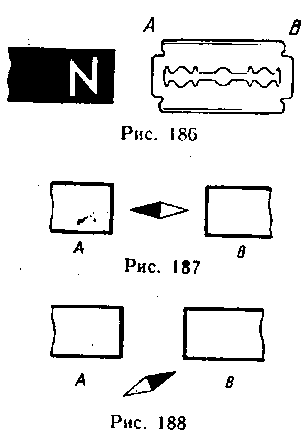 IV. Разноименные магнитные полюсы ..., а одноименные—...	1. притягиваются... отталкиваются.	2. отталкиваются... притягиваются.V. Лезвием бритвы (концом А) 'прикоснулись к северному магнитному полюсу магнита. Будут ли после этого обладать магнитными свойствами концы лезвия (рис. 186)?1. Не будут.2. Конец А станет северным магнитным полюсом, а  В — южным.3. Конец В станет северным магнитным полюсом, а А — южным.VI. Магнит, подвешенный на нити, устанавливается в направлении север — юг. Каким полюсом магнит повернется к северному магнитному полюсу Земли?1. Северным.          2. Южным.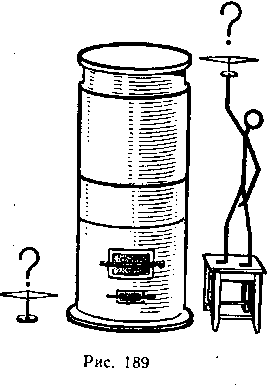 VII. Как направлены магнитные линии между полюсами магнита, изображенного на рисунке 187?1. От А к В.          2. От В к А.VIII. К концу стального стержня притягиваются северный и южный полюсы магнитной стрелки. Намагничен ли стержень?1. Намагничен, иначе стрелка не притянулась бы.2. Определенно сказать нельзя.3. Стержень не намагничен. К намагниченному стержню притягивался бы только один полюс.IX.У магнитных полюсов расположена магнитная стрелка (рис. 188). Какой из этих полюсов северный и какой южный?1. А — северный, В — южный.       2. А — южный, В — северный.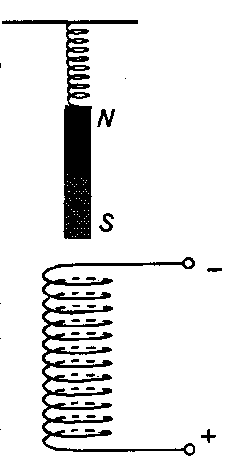 3. А — северный, В — северный.   4. А — южный, В — южный.X. Все стальные и железные предметы намагничиваются в магнитном поле Земли. Какие магнитные полюсы имеет стальной кожух печи в верхней и нижней части в северном полушарии Земли (рис. 189)?1. Сверху—северный, 'внизу— южный.2. Сверху — южный, внизу — северный.3. Сверху и снизу — южные полюсы.4. Сверху и снизу — северные полюсы.ХI. Опишите устройство и принцип действия телеграфного аппарата. Сделайте схематический рисунок поясняющий телеграфного аппарата. ХII. Над катушкой на пружинке подвешен магнит. Что произойдёт с магнитом, если по катушке пропустить ток? Что произойдёт при изменении направления тока в катушке? Контрольная работа №7 по теме «Первоначальные сведения о свете»Вариант №11. При каком условии тело даёт на экране резкую тень без полутени? Ответ поясните чертежом.2. Девочка приближается к плоскому зеркалу со скоростью 0,25 м/с. С какой скоростью она сближается со своим изображением? 3. Почему, оценивая на глаз глубину водоёма, мы всегда ошибаемся: глубина кажется меньшей, чем в действительности? Ответ поясните рисунком.4. Предмет помещён на расстоянии  от тонкой линзы, оптическая сила которой равна 4 дптр. Какое и где получится изображение предмета? Чему равно фокусное расстояние линзы? Сделайте чертёж. Для устранения какого дефекта зрения может быть использована эта линза? 5. Объясните, почему цвет травы зелёный? Вариант №21. Почему тень от ног человека на дороге более четкая, чем тень головы?  Ответ обоснуйте.2. Девочка стоит перед плоским зеркалом. Как изменится расстояние между девочкой и ее изображением в зеркале, если она отступит от зеркала на ? Ответ пояснить рисунком.3. Как нужно нацелиться в предмет, находящийся под водой, чтобы попасть в него – выше или ниже предмета? Ответ поясните чертежом.4. Предмет помещён на расстоянии  от тонкой линзы, оптическая сила которой равна – 2 дптр. Какое и где получится изображение предмета? Чему равно фокусное расстояние линзы? Сделайте чертёж. Для устранения какого дефекта зрения может быть использована эта линза? 5. Внутри светофора стоит обыкновенная лампочка, дающая белый свет. Почему мы видим во время работы светофора, что загораются красный, желтый и зеленый сигналы?№ п/пТемаКоличество часовВ том числе В том числе В том числе № п/пТемаКоличество часовурокилабораторныезанятияконтрольные работы1Тепловые явления2821342Электрические явления 2318413Магнитные явления 63214Световые явления  1191110Итого6851107Календарно-тематическое планирование. Календарно-тематическое планирование. Календарно-тематическое планирование. Календарно-тематическое планирование. Календарно-тематическое планирование. Календарно-тематическое планирование. Календарно-тематическое планирование. Календарно-тематическое планирование. Календарно-тематическое планирование. Календарно-тематическое планирование. Календарно-тематическое планирование. Календарно-тематическое планирование. № п/пТема урокаТема урокаКол-во часовФиз. экспериментВводимые понятияВводимые понятияДомашнее заданиеДомашнее заданиеДатаДатаДата№ п/пТема урокаТема урокаКол-во часовФиз. экспериментВводимые понятияВводимые понятияДомашнее заданиеДомашнее заданиепо планупо плануфактическиТепловые явления (14 часов)Тепловые явления (14 часов)Тепловые явления (14 часов)Тепловые явления (14 часов)Тепловые явления (14 часов)Тепловые явления (14 часов)Тепловые явления (14 часов)Тепловые явления (14 часов)Тепловые явления (14 часов)Тепловые явления (14 часов)Тепловые явления (14 часов)1Тепловое движение. Тепловое равновесие. Температура и ее измерение. Связь температуры со средней скоростью теплового хаотического движения частиц Внутренняя энергия Тепловое движение. Тепловое равновесие. Температура и ее измерение. Связь температуры со средней скоростью теплового хаотического движения частиц Внутренняя энергия 1Принцип действия термометра.Знать понятия: Тепловое движение. Тепловое равновесие. Температура. Уметь объяснять связь температуры со скоростью хаотического движения частицЗнать понятия: Тепловое движение. Тепловое равновесие. Температура. Уметь объяснять связь температуры со скоростью хаотического движения частиц§1,2§1,24.094.092Работа и теплопередача как способы изменения внутренней энергии тела.Работа и теплопередача как способы изменения внутренней энергии тела.1Изменение внутренней энергии тела при совершении работы и при теплопередачеЗнать понятия: Внутренняя энергия. Способы изменения внутренней энергии тела..Знать понятия: Внутренняя энергия. Способы изменения внутренней энергии тела..§ 3 Зад. 1§ 3 Зад. 17.097.093Виды теплопередачи: теплопроводность, Виды теплопередачи: теплопроводность, 1Теплопроводность различных материалов.Знать понятия: Виды теплопередачи. Теплопроводность.Уметь приводить примеры.Знать понятия: Виды теплопередачи. Теплопроводность.Уметь приводить примеры.§ 4 Упр.1§ 4 Упр.111.09.11.09.4Виды теплопередачи: конвекция. Виды теплопередачи: конвекция. 1Конвекция в жидкостях и газах.Знать понятия: Конвекция. Излучение.Уметь приводить примеры.Знать понятия: Конвекция. Излучение.Уметь приводить примеры.§ 5 Упр.2§ 5 Упр.214.0914.095Виды теплопередачи: излучение. Виды теплопередачи: излучение. 1Теплопередача путем излучения.Уметь приводить примеры теплопередачи в природе и технике.Уметь приводить примеры теплопередачи в природе и технике.§ 6 Упр.3§ 6 Упр.318.0918.096Контрольная работа №1 по теме «Способы изменения внутренней энергии».Контрольная работа №1 по теме «Способы изменения внутренней энергии».1Знать понятия: Количество теплоты. Удельная теплоемкость вещества.Знать понятия: Количество теплоты. Удельная теплоемкость вещества.21.0921.097Количество теплотыКоличество теплоты1Уметь применять понятия и формулы для  расчета количества теплоты, необходимого для нагревания тела или выделяемого телом  при решении задач.Уметь применять понятия и формулы для  расчета количества теплоты, необходимого для нагревания тела или выделяемого телом  при решении задач.§7§725.0925.098Удельная теплоемкость. Расчет количества теплоты при теплообмене.Удельная теплоемкость. Расчет количества теплоты при теплообмене.1Уметь применять понятия и формулы для  расчета количества теплоты, необходимого для нагревания тела или выделяемого телом  при решении задач.Уметь применять понятия и формулы для  расчета количества теплоты, необходимого для нагревания тела или выделяемого телом  при решении задач.§8 Упр.4(1)§8 Упр.4(1)28.0928.099Лабораторная работа №1: "Сравнение количества теплоты при смешивании  воды разной температуры".Лабораторная работа №1: "Сравнение количества теплоты при смешивании  воды разной температуры".1Уметь работать с приборами, измерять и обрабатывать полученные данные, формулировать выводУметь работать с приборами, измерять и обрабатывать полученные данные, формулировать вывод§9 Упр.4(2)§9 Упр.4(2)2.102.1010Лабораторная работа №2: «Определение удельной теплоемкости твердого тела»Лабораторная работа №2: «Определение удельной теплоемкости твердого тела»1Уметь работать с приборами, измерять и обрабатывать полученные данные, формулировать вывод.Уметь работать с приборами, измерять и обрабатывать полученные данные, формулировать вывод.п.§8,9.Упр.4(3)п.§8,9.Упр.4(3)5.105.1011Удельная теплота сгорания топлива.Удельная теплота сгорания топлива.1Знать понятие: Энергия топлива.Знать понятие: Энергия топлива.п.§8,9.п.§8,9.9.109.1012Закон сохранения энергии в механических и тепловых процессах. Закон сохранения энергии в механических и тепловых процессах. 1Знать закон сохранения энергии в тепловых процессах. Необратимость процессов теплопередачи.Знать закон сохранения энергии в тепловых процессах. Необратимость процессов теплопередачи.§10 Упр.5§10 Упр.512.1012.1013Контрольная работа №2 по теме «Тепловые явления».Контрольная работа №2 по теме «Тепловые явления».1Уметь применять формулы для расчета количества теплоты выделяющегося при сгорании топлива при решении задач.Уметь применять формулы для расчета количества теплоты выделяющегося при сгорании топлива при решении задач.§11 Упр.6§11 Упр.616.1016.10Изменение агрегатного состояния вещества 14(часовИзменение агрегатного состояния вещества 14(часовИзменение агрегатного состояния вещества 14(часовИзменение агрегатного состояния вещества 14(часовИзменение агрегатного состояния вещества 14(часовИзменение агрегатного состояния вещества 14(часовИзменение агрегатного состояния вещества 14(часовИзменение агрегатного состояния вещества 14(часовИзменение агрегатного состояния вещества 14(часовИзменение агрегатного состояния вещества 14(часовИзменение агрегатного состояния вещества 14(часов14Агрегатные состояния вещества. Плавление и кристаллизацияАгрегатные состояния вещества. Плавление и кристаллизация1Явления плавления и кристаллизацииЯвления плавления и кристаллизацииЗнать понятие агрегатные состояния вещества, процессы  плавление и кристаллизация. Уметь пользоваться графиками плавления и отвердевания кристаллических тел при описании процессов.Знать понятие агрегатные состояния вещества, процессы  плавление и кристаллизация. Уметь пользоваться графиками плавления и отвердевания кристаллических тел при описании процессов.§12§1219.1015Удельная теплота плавления и парообразования. Удельная теплота плавления и парообразования. 1§13,14 Упр.7§13,14 Упр.723.1016Решение задач по теме: "Плавление и кристаллизация"Решение задач по теме: "Плавление и кристаллизация"1Уметь применять формулыУметь применять формулы§15 Упр.8(1,2)§15 Упр.8(1,2)26.1017Контрольная работа №3 по теме: «Плавление и кристаллизация».Контрольная работа №3 по теме: «Плавление и кристаллизация».1Уметь применять формулыУметь применять формулып.§12-14.Упр.8(3,4) зад.2п.§12-14.Упр.8(3,4) зад.230.1018Испарение и конденсация. Испарение и конденсация. 1Явление испарения.Явление испарения.Знать понятие: испарение и конденсация. Насыщенный и ненасыщенный пар.Знать понятие: испарение и конденсация. Насыщенный и ненасыщенный пар.§16,17§16,172.1119Кипение. Зависимость температуры кипения от давления.  Кипение. Зависимость температуры кипения от давления.  1Кипение воды.Постоянство температуры кипения жидкости.Кипение воды.Постоянство температуры кипения жидкости.Знать процесс кипения.Знать процесс кипения.§18 Упр.9§18 Упр.913.1120Насыщенный пар. Влажность воздуха.Насыщенный пар. Влажность воздуха.1Измерение влажности воздуха психрометром или гигрометромИзмерение влажности воздуха психрометром или гигрометромЗнать понятие: влажность воздуха.  Абсолютная и относительная влажность воздуха.Знать понятие: влажность воздуха.  Абсолютная и относительная влажность воздуха.§19§1916.1121Удельная теплота парообразованияУдельная теплота парообразования1Уметь применять формулы на расчет задач на парообразование и конденсацию  при решении задач.Уметь применять формулы на расчет задач на парообразование и конденсацию  при решении задач.§20. Упр.10(1-3). Зад.4§20. Упр.10(1-3). Зад.420.1122Принципы работы тепловых двигателей. Преобразования энергии в тепловых машинах. Двигатель внутреннего сгорания. Экологические проблемы использования тепловых машин.Принципы работы тепловых двигателей. Преобразования энергии в тепловых машинах. Двигатель внутреннего сгорания. Экологические проблемы использования тепловых машин.1Устройство четырехтактного двигателя внутреннего сгоранияУстройство четырехтактного двигателя внутреннего сгоранияЗнать принципы работы тепловых двигателейЗнать принципы работы тепловых двигателей§ 21,22§ 21,2223.1123Паровая турбина. КПД теплового двигателя. Объяснение устройства и принципа действия холодильника.Паровая турбина. КПД теплового двигателя. Объяснение устройства и принципа действия холодильника.1Устройство паровой турбиныУстройство паровой турбиныУметь объяснять экологические проблемы использования тепловых машин.Уметь объяснять экологические проблемы использования тепловых машин.§23,24. зад.5§23,24. зад.527.1124Решение задач по теме: «Изменения агрегатного состояния вещества».Решение задач по теме: «Изменения агрегатного состояния вещества».1Знать принципы работы тепловых двигателейЗнать принципы работы тепловых двигателейп.§17-24. Упр.10(4-6)п.§17-24. Упр.10(4-6)30.1125Контрольная работа №4 по теме: «Изменения агрегатного состояния вещества».Контрольная работа №4 по теме: «Изменения агрегатного состояния вещества».1Уметь применять формулы и понятия темы «Изменение агрегатных состояний вещества»Уметь применять формулы и понятия темы «Изменение агрегатных состояний вещества»4.12Электрические явления 23 (часа)Электрические явления 23 (часа)Электрические явления 23 (часа)Электрические явления 23 (часа)Электрические явления 23 (часа)Электрические явления 23 (часа)Электрические явления 23 (часа)Электрические явления 23 (часа)Электрические явления 23 (часа)Электрические явления 23 (часа)Электрические явления 23 (часа)26Электризация тел. Электрический заряд. Два вида электрических зарядов. Взаимодействие зарядов. Закон сохранения электрического заряда. Электризация тел. Электрический заряд. Два вида электрических зарядов. Взаимодействие зарядов. Закон сохранения электрического заряда. 1Электризация тел.Два рода электрических зарядов.Устройство и действие электроскопа.Электризация тел.Два рода электрических зарядов.Устройство и действие электроскопа.Знать явление электризации тел. Электрический заряд.   Два вида электрических зарядов. Взаимодействие зарядов. Закон сохранения электрического заряда.Знать явление электризации тел. Электрический заряд.   Два вида электрических зарядов. Взаимодействие зарядов. Закон сохранения электрического заряда.§25,26§25,267.1127Проводники, диэлектрики и полупроводники. Проводники, диэлектрики и полупроводники. 1Проводники и изоляторыПроводники и изоляторыЗнать понятие, электрическое поле. Действие электрического поля на электрические зарядыЗнать понятие, электрическое поле. Действие электрического поля на электрические заряды§ 27§ 2711.1228Электрическое поле. Действие электрического поля на электрические заряды. Электрон.Электрическое поле. Действие электрического поля на электрические заряды. Электрон.1Электризация через влияниеПеренос электрического заряда с одного тела на другоеЭлектризация через влияниеПеренос электрического заряда с одного тела на другое§ 28,§ 29§ 28,§ 2914.1229Строение атома.Строение атома.1Знать строение атома. Объяснение электрических явлений.Знать строение атома. Объяснение электрических явлений.§30,§30,18.1230Постоянный электрический ток. Источники постоянного тока. Постоянный электрический ток. Источники постоянного тока. 1Источники постоянного тока.Источники постоянного тока.Знать понятия: постоянный электрический ток.  Источники постоянного тока. Электрическая цепь и ее составные части.Знать понятия: постоянный электрический ток.  Источники постоянного тока. Электрическая цепь и ее составные части.§31, Упр11§31, Упр1121.1231Электрическая цепь.Электрическая цепь.1Составление электрической цепи.Составление электрической цепи.§32, §33 Зад.6§32, §33 Зад.625.1232Носители электрических зарядов в металлах, полупроводниках, электролитах и газах. Полупроводниковые приборы. Действия электрического токаНосители электрических зарядов в металлах, полупроводниках, электролитах и газах. Полупроводниковые приборы. Действия электрического тока1Электрический разряд в газах.Электрический разряд в газах.Знать действия электрического тока. Направление тока.Знать действия электрического тока. Направление тока.§34,35,36§34,35,3628.1233Сила ток. Амперметр.Сила ток. Амперметр.1Измерение силы тока амперметром.Измерение силы тока амперметром.Знать понятие сила тока.  Единицы сила тока.  АмперметрЗнать понятие сила тока.  Единицы сила тока.  Амперметр§37,38 Упр.14§37,38 Упр.1415.0134Лабораторная работа №3: «Сборка электрической цепи и измерение силы тока на различных участках».Лабораторная работа №3: «Сборка электрической цепи и измерение силы тока на различных участках».1Уметь работать с приборами, измерять и обрабатывать полученные данные, формулировать вывод.Уметь работать с приборами, измерять и обрабатывать полученные данные, формулировать вывод.п.§32 Упр.15п.§32 Упр.1518.0135Напряжение. Вольтметр.Напряжение. Вольтметр.1Измерение напряжения вольтметромИзмерение напряжения вольтметромЗнать понятие электрическое напряжение   Единицы напряжения. ВольтметрЗнать понятие электрическое напряжение   Единицы напряжения. Вольтметр§39,40,41§39,40,4122.0136Лабораторная работа №4: "Измерение напряжения на различных участках цепи"Лабораторная работа №4: "Измерение напряжения на различных участках цепи"1Уметь работать с приборами, измерять и обрабатывать полученные данные, формулировать вывод.Уметь работать с приборами, измерять и обрабатывать полученные данные, формулировать вывод.п.§39,40,41.Упр.16п.§39,40,41.Упр.1625.0137Электрическое сопротивление. Электрическое сопротивление. 1Изучение зависимости электрического сопротивления проводника от его длины, площади поперечного сечения и материала.Изучение зависимости электрического сопротивления проводника от его длины, площади поперечного сечения и материала.Знать зависимость силы тока от напряжения. Электрическое сопротивлении проводников.Знать зависимость силы тока от напряжения. Электрическое сопротивлении проводников.§42,43.Упр.17,18§42,43.Упр.17,1829.0138Закон Ома для участка цепи.Закон Ома для участка цепи.1Зависимость силы тока от напряжения на участке электрической цепи.Зависимость силы тока от напряжения на участке электрической цепи.Знать закон Ома для участка цепи.Знать закон Ома для участка цепи.§44.Упр.19§44.Упр.191.0239Удельное сопротивление. Реостаты.Удельное сопротивление. Реостаты.1Реостат и магазин сопротивленийРеостат и магазин сопротивленийЗнать понятие удельное сопротивление.Знать понятие удельное сопротивление.§45,46,47§45,46,475.0240Лабораторная работа №5,6: "Регулирование силы тока реостатом и измерение сопротивления проводника с помощью амперметра и вольтметра".Лабораторная работа №5,6: "Регулирование силы тока реостатом и измерение сопротивления проводника с помощью амперметра и вольтметра".1Уметь работать с приборами, измерять и обрабатывать полученные данные, формулировать вывод.Уметь работать с приборами, измерять и обрабатывать полученные данные, формулировать вывод.п. §45,46,47. Упр.20,21п. §45,46,47. Упр.20,218.0241Последовательное соединение проводников.Последовательное соединение проводников.1Измерение напряжений в последовательной электрической цепи.Измерение напряжений в последовательной электрической цепи.Знать последовательное и параллельное соединение проводников. Наблюдение постоянства силы тока на разных участках неразветвленной электрической цепи.Знать последовательное и параллельное соединение проводников. Наблюдение постоянства силы тока на разных участках неразветвленной электрической цепи.§48. Упр.22§48. Упр.2212.0242Параллельное соединение проводников.Параллельное соединение проводников.1Измерение силы тока в разветвленной электрической цепи.Измерение силы тока в разветвленной электрической цепи.Знать последовательное и параллельное соединение проводников. Наблюдение постоянства силы тока на разных участках неразветвленной электрической цепи.Знать последовательное и параллельное соединение проводников. Наблюдение постоянства силы тока на разных участках неразветвленной электрической цепи.§49 Упр.23§49 Упр.2315.0243Работа и мощность электрического тока.Работа и мощность электрического тока.1Знать понятия: работа и мощность электрического тока.  Единицы работы электрического тока.Знать понятия: работа и мощность электрического тока.  Единицы работы электрического тока.§50,51.52Упр.24,25.§50,51.52Упр.24,25.19.0244Закон Джоуля - Ленца.Закон Джоуля - Ленца.1Знать закон Джоуля – ЛенцаЗнать закон Джоуля – Ленца§.53.Упр.27§.53.Упр.2722.0245Лабораторная работа №7: «Измерение мощности и работы тока в электрической лампе»Лабораторная работа №7: «Измерение мощности и работы тока в электрической лампе»1Уметь работать с приборами, измерять и обрабатывать полученные данные, формулировать вывод.Уметь работать с приборами, измерять и обрабатывать полученные данные, формулировать вывод.п.§35,53. Зад.7п.§35,53. Зад.726.0246Лампа накаливания. Плавкие предохранители.Лампа накаливания. Плавкие предохранители.1Электрические свойства полупроводников.Электрические свойства полупроводников.Знать принцип действия и назначение лампы накаливания,  электрических нагревательных приборов, предохранителейЗнать принцип действия и назначение лампы накаливания,  электрических нагревательных приборов, предохранителей§54,55.Зад.8§54,55.Зад.81.0347Контрольная работа№5  по теме: «Законы постоянного тока».Контрольная работа№5  по теме: «Законы постоянного тока».15.03Электромагнитные явления  (6 часов)Электромагнитные явления  (6 часов)Электромагнитные явления  (6 часов)Электромагнитные явления  (6 часов)Электромагнитные явления  (6 часов)Электромагнитные явления  (6 часов)Электромагнитные явления  (6 часов)Электромагнитные явления  (6 часов)Электромагнитные явления  (6 часов)Электромагнитные явления  (6 часов)Электромагнитные явления  (6 часов)48Опыт Эрстеда. Магнитное поле тока Опыт Эрстеда. Магнитное поле тока 1Опыт Эрстеда.Опыт Эрстеда.Знать понятия: Магнитное поле тока.  Магнитное поле прямого тока.  Магнитные линии.Знать понятия: Магнитное поле тока.  Магнитное поле прямого тока.  Магнитные линии.§56,57.§56,57.8.0349Электромагниты.Электромагниты.1Магнитное поле тока.Магнитное поле тока.Магнитное поле катушки с током.  Электромагнит.Магнитное поле катушки с током.  Электромагнит.§58 Упр28.§58 Упр28.12.0350Лабораторная работа №8: «Сборка электромагнита и испытание его действия» Лабораторная работа №8: «Сборка электромагнита и испытание его действия» 1Уметь работать с приборами, измерять и обрабатывать полученные данные, формулировать вывод.Уметь работать с приборами, измерять и обрабатывать полученные данные, формулировать вывод.п.§57,58.Зад.9п.§57,58.Зад.915.0351Взаимодействие постоянных магнитов. Магнитное поле Земли. Взаимодействие постоянных магнитов. Магнитное поле Земли. 1Действие магнитного поля на проводник с током.Действие магнитного поля на проводник с током.Взаимодействие постоянных магнитов. Магнитное поле Земли.Взаимодействие постоянных магнитов. Магнитное поле Земли.§59,60.Зад 10.§59,60.Зад 10.19.0352Действие магнитного поля на проводник с током. Сила Ампера. Электродвигатель. Электромагнитное реле. Лабораторная работа №9: «Изучение электрического двигателя постоянного тока».Действие магнитного поля на проводник с током. Сила Ампера. Электродвигатель. Электромагнитное реле. Лабораторная работа №9: «Изучение электрического двигателя постоянного тока».1Устройство электродвигателя.Устройство электродвигателя.Уметь работать с приборами, измерять и обрабатывать полученные данные, формулировать вывод.Уметь работать с приборами, измерять и обрабатывать полученные данные, формулировать вывод.§61 Зад.11§61 Зад.1122.0353Контрольная работа №6 по теме: «Электромагнитные явления».Контрольная работа №6 по теме: «Электромагнитные явления».102.04Световые явления  (11 часов)Световые явления  (11 часов)Световые явления  (11 часов)Световые явления  (11 часов)Световые явления  (11 часов)Световые явления  (11 часов)Световые явления  (11 часов)Световые явления  (11 часов)Световые явления  (11 часов)Световые явления  (11 часов)Световые явления  (11 часов)54Источники света. Прямолинейное распространение света.Источники света. Прямолинейное распространение света.1Источники света.Прямолинейное распространение света.Источники света.Прямолинейное распространение света.Знать понятия: Свет.  Источники света. Прямолинейное распространение света.Знать понятия: Свет.  Источники света. Прямолинейное распространение света.§62.Упр29.Зад12§62.Упр29.Зад125.0455Отражение света. Законы отражения света.Отражение света. Законы отражения света.1Закон отражения света.Закон отражения света.Знать  законы отражения света.Знать  законы отражения света.§63. Упр30§63. Упр309.0456Плоское зеркало.Плоское зеркало.1Изображение в плоском зеркале.Изображение в плоском зеркале.Уметь строить изображения в зеркале.Уметь строить изображения в зеркале.§64.Упр.31(1,2)§64.Упр.31(1,2)12.0457Преломление света.Преломление света.1Преломление света.Преломление света.Знать  законы преломление света.Знать  законы преломление света.§65. Упр.32.(1,2)§65. Упр.32.(1,2)16.0458Линзы. Фокусное расстояние линзы. Формула линзы. Оптическая сила линзы.Линзы. Фокусное расстояние линзы. Формула линзы. Оптическая сила линзы.1Ход лучей в рассеивающей  и в собирающей линзе.Ход лучей в рассеивающей  и в собирающей линзе.Знать понятия: Линзы. Фокусное расстояние линзы. Оптическая сила линзы.Знать понятия: Линзы. Фокусное расстояние линзы. Оптическая сила линзы.§66.Упр.33.§66.Упр.33.19.0459Построение изображений даваемых тонкой линзойПостроение изображений даваемых тонкой линзой1Получение изображений с помощью линз.Получение изображений с помощью линз.Уметь строить изображения, даваемые линзой.Уметь строить изображения, даваемые линзой.§67. Упр.34(1,2)§67. Упр.34(1,2)23.0460Лабораторная работа №10: «Получение изображения с помощью линзы».Лабораторная работа №10: «Получение изображения с помощью линзы».1Уметь работать с приборами, измерять и обрабатывать полученные данные, формулировать вывод.Уметь работать с приборами, измерять и обрабатывать полученные данные, формулировать вывод.п.§66.Упр.34(3,4)п.§66.Упр.34(3,4)26.0461Глаз как оптическая система. Оптические приборы. Принцип действия проекционного аппарата и фотоаппарата.Глаз как оптическая система. Оптические приборы. Принцип действия проекционного аппарата и фотоаппарата.1Знать оптическую систему глазаЗнать оптическую систему глазаДоп.§4,5,6.Доп.§4,5,6.30.0462Свет - электромагнитная волна. Дисперсия света.  Влияние электромагнитных излучений на живые организмы.Свет - электромагнитная волна. Дисперсия света.  Влияние электромагнитных излучений на живые организмы.1Запись в тетрадиЗапись в тетради14.0563Решение задач по теме: «Световые явления»Решение задач по теме: «Световые явления»1Уметь применять знания по теме при выполнении к.р.Уметь применять знания по теме при выполнении к.р.Упр.31(3,4);32(4,5)Упр.31(3,4);32(4,5)17.0564Контрольная работа №7 по теме: «Световые явления».Контрольная работа №7 по теме: «Световые явления».121.0565 Защита проекта «Физика природных явлений»Защита проекта «Физика природных явлений»1Уметь работать с дополнительной литературой проводить исследования, обобщать, делать выводы .вести дискуссию.Уметь работать с дополнительной литературой проводить исследования, обобщать, делать выводы .вести дискуссию.24.0566-6866-68Резервное время.228.05, 30.0528.05, 30.0528.05, 30.05